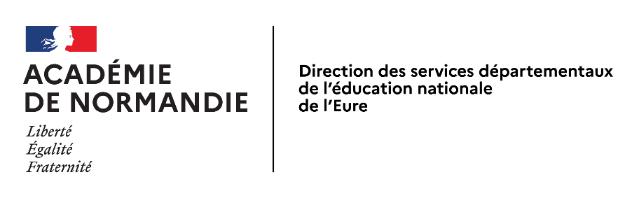 Transmettre à :	ETIdentité du rédacteurNom :	Prénom :	Fonction :	Établissement :	Adresse :		Élève concernéNOM : Prénom : Date de naissance :	à Sexe :   F         MLieu de scolarisation :Classe :Lieu de vie de l’élève Chez Monsieur/Madame : 	Chez Monsieur/Madame :Qualité : 	Qualité : Adresse :	Adresse :Exposé de la situationIndiquer ici le contexte de recueil des informations, les faits marquants observés en milieu scolaire (comportement de l’enfant, qualité relationnel famille/école, absentéisme, échec scolaire…) ainsi que les propos de l’élève et/ou des parents de façon littérale et entre guillemets.Les détenteurs de l’autorité parentale ont-ils connaissance de cette transmission ? Oui (précisez la réaction de la famille à cette information) Non (précisez le ou les motifs justifiant cette absence d’information)Date :							Signature :INFORMATION PREOCCUPANTEArticle : L.226-3 du code de l’action sociale et des familles « ...Tout élément concernant la situation d’un mineur, bénéficiant ou non d’un accompagnement, pouvant laisser craindre que sa santé, sa sécurité ou sa moralité sont en danger ou en risque de l’être ou que les conditions de son éducation ou de son développement physique, affectif intellectuel et social, sont gravement compromises ou en risque de l’être... » Complément d’information 	Le cas échéant, indiquer la date du précédent écrit : 	